Session 2: Perform to design output primitives using OpenGLIntended Learning Outcome:Able to demonstrate effective OpenGL programs to solve graphics programming issues including different shapes.Able to appreciate the knowledge along axis (X,Y).  Expected Skills:b.	Make some design using OpenGL.Tools Required:CodeBlocksOpenGL and GLUT using CodeBlocks.Session Detail:Code for designing colorful star:#include <GL/gl.h>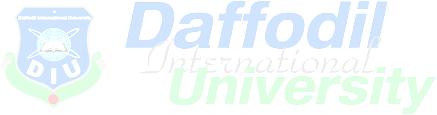 #include <GL/glut.h>void display(void){/* clear all pixels */glClear (GL_COLOR_BUFFER_BIT);/* draw white polygon (rectangle) with corners at(0.25, 0.25, 0.0) and (0.75, 0.75, 0.0) *////1st bodyglColor3f (1.0, 1.0, 1.0);glBegin(GL_POLYGON);glVertex3f (0.53, 0.42, 0.0);glVertex3f (0.56, 0.34, 0.0);glVertex3f (0.59, 0.42, 0.0);glVertex3f (0.67, 0.45, 0.0);glVertex3f (0.59, 0.48, 0.0);glVertex3f (0.56, 0.56, 0.0);glVertex3f (0.53, 0.48, 0.0);glVertex3f (0.45, 0.45, 0.0);glEnd();///2nd bodyglColor3f (1.0, 0.0, 0.0);glBegin(GL_POLYGON);glVertex3f (0.31, 0.42, 0.0);glVertex3f (0.34, 0.34, 0.0);glVertex3f (0.37, 0.42, 0.0);glVertex3f (0.45, 0.45, 0.0);glVertex3f (0.37, 0.48, 0.0);glVertex3f (0.34, 0.56, 0.0);glVertex3f (0.31, 0.48, 0.0);glVertex3f (0.23, 0.45, 0.0);glEnd();///2nd bodyglColor3f (0.0, 1.0, 0.0);glBegin(GL_POLYGON);glVertex3f (0.42, 0.53, 0.0);glVertex3f (0.45, 0.45, 0.0);glVertex3f (0.48, 0.53, 0.0);glVertex3f (0.56, 0.56, 0.0);glVertex3f (0.48, 0.59, 0.0);glVertex3f (0.45, 0.67, 0.0);glVertex3f (0.42, 0.59, 0.0);glVertex3f (0.34, 0.56, 0.0);glEnd();///2nd bodyglColor3f (0.0, 0.0, 1.0);glBegin(GL_POLYGON);glVertex3f (0.42, 0.31, 0.0);glVertex3f (0.45, 0.23, 0.0);glVertex3f (0.48, 0.31, 0.0);glVertex3f (0.56, 0.34, 0.0);glVertex3f (0.48, 0.37, 0.0);glVertex3f (0.45, 0.45, 0.0);glVertex3f (0.42, 0.37, 0.0);glVertex3f (0.34, 0.34, 0.0);glEnd();/* don't wait!start processing buffered OpenGL routines */glFlush ();}void init (void){/* select clearing (background) color */ glClearColor (0.0, 0.0, 0.0, 0.0);/* initialize viewing values */ glMatrixMode(GL_PROJECTION);glLoadIdentity();glOrtho(0.0, 1.0, 0.0, 1.0, -1.0, 1.0);}/*Declare initial window size, position, and display mode(single buffer and RGBA). Open window with "hello"in its title bar. Call initialization routines.Register callback function to display graphics.Enter main loop and process events.*/int main(int argc, char** argv){glutInit(&argc, argv);glutInitDisplayMode (GLUT_SINGLE | GLUT_RGB);glutInitWindowSize (500, 500);glutInitWindowPosition (100, 100);glutCreateWindow ("Star Designing");init ();glutDisplayFunc(display);glutMainLoop();return 0; /* ISO C requires main to return int. */}Sample input:No sample input is needed.Sample output: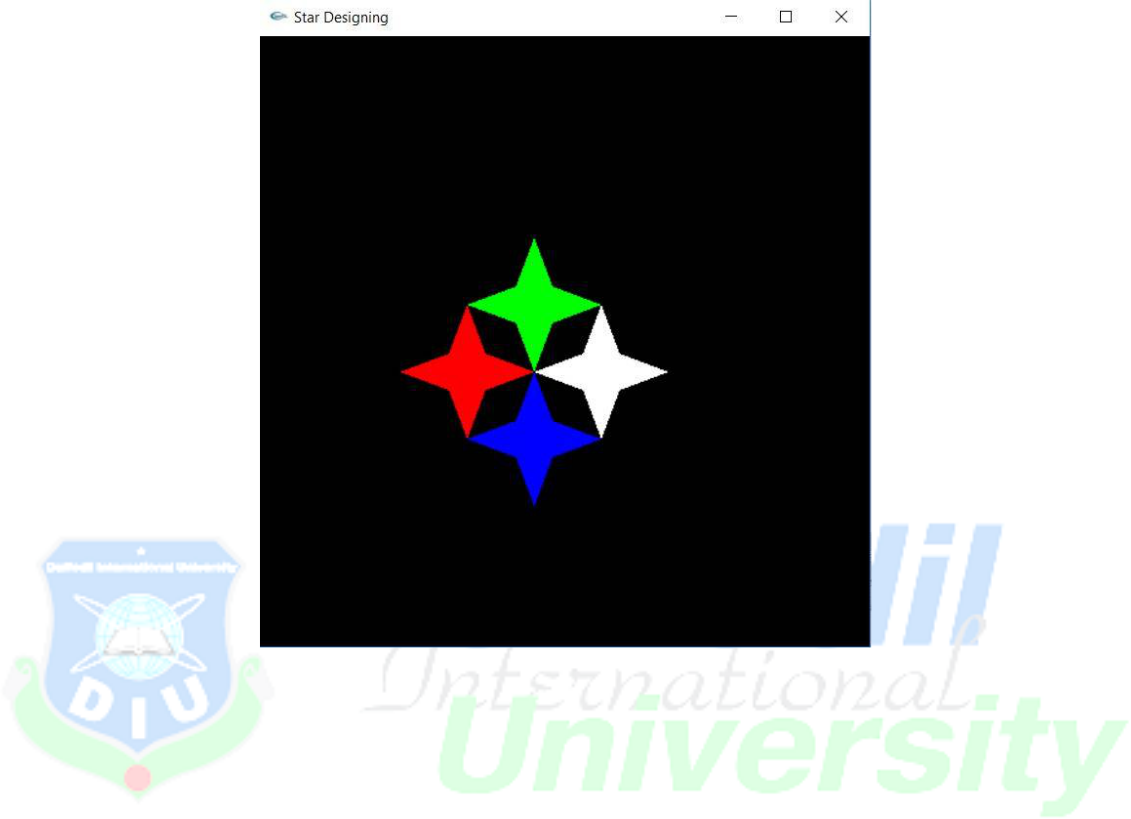 